ППМИ-2023Эфирная справка   о размещении информационных материалов в эфире радиоканала «Юлдаш»Период размещения со  02 марта по 03 марта 2023г.Общее количество выходов -5.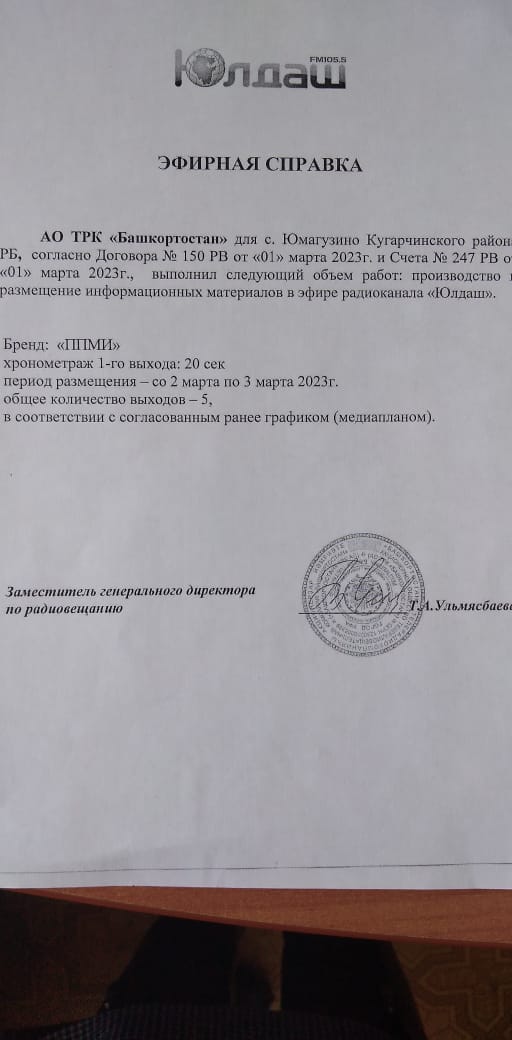 